VSTUPNÍ ČÁSTNázev moduluKontrola tlaku v pneumatikách osobních vozidelKód modulu23-m-3/AB78Typ vzděláváníOdborné vzděláváníTyp modulu(odborný) teoreticko–praktickýVyužitelnost vzdělávacího moduluKategorie dosaženého vzděláníH (EQF úroveň 3)M (EQF úroveň 4)Skupiny oborů23 - Strojírenství a strojírenská výroba26 - Elektrotechnika, telekomunikační a výpočetní technika39 - Speciální a interdisciplinární obory41 - Zemědělství a lesnictvíKomplexní úlohaObory vzdělání - poznámky23-68-H/01 Mechanik opravář motorových vozidel23-55-H/02 Karosář23-65-H/03 Strojník silničních strojůDélka modulu (počet hodin)12Poznámka k délce moduluPlatnost modulu od30. 04. 2020Platnost modulu doVstupní předpokladyJÁDRO MODULUCharakteristika moduluModul k získání znalostí a dovedností potřebných pro opravy pneumatik. Charakterizovat TPMS-Tyre Presseure Monitoring Systém - jeho použití v osobních vozidlech.Očekávané výsledky učeníŽák:Rozeznává mechanické a elektronické systémy na vozidle. Prakticky vyměňuje snímač tlaku a pomocí diagnostického zařízení provede nastavení systému. Uvědomuje si technickou náročnost zařízení a odpovědnost při práci s ohledem na bezpečnost provozu vozidla.Dodržuje při opravách pneumatik, demontáži a montáží předepsané technologické postupy. Obsah vzdělávání (rozpis učiva)Kontrola tlaku v pneumatikách:LegislativaMechanika zařízeníElektronika zařízeníBezpečnostní zásadyStabilizaceŘízeníUčební činnosti žáků a strategie výukyRozeznává mechanické a elektronické systémy na vozidle. 
	rozdělení systémů na vozidle - mechanický a elektronickýpopis mechanického systému, ukázka a popis jednotlivých částí systémupopis elektronického systému, ukázka s popisem jednotlivých částí systému  Prakticky vyměňuje snímač tlaku a pomocí diagnostického zařízení provede nastavení systému. 
	ukázka a popis částí diagnostické zařízení, stanovení technologického postupupraktická ukázka s výklademUvědomuje si technickou náročnost zařízení a odpovědnost při práci s ohledem na bezpečnost provozu vozidla.
	hlavní zásady BOZPDodržuje při opravách pneumatik, demontáži a montáží předepsané technologické postupy. 
	hlavní zásady při opravách, demontáži a montážitechnologické postupypraktická ukázka s výkladem s důrazem na BOZPV rámci teoretické výuky si žák osvojí legislativní potřeby. Velký důraz je kladen na bezpečnost silničního provozu. Žák získá znalosti v technických novinkách.V rámci odborného výcviku si žák procvičí technologické postupy při opravách pneumatik a seznámí se s riziky během oprav.Žák se orientuje v legislativě a bezpečnosti při práci.Používá správné technologické postupy a předepsané nástroje.Dokáže rozpoznat systémy na vozidle.Dokáže diagnostikovat závadu. Závadu následně odstranit a provést nastavení systému. Zařazení do učebního plánu, ročník1. ročník (případně 2. ročník)VÝSTUPNÍ ČÁSTZpůsob ověřování dosažených výsledkůV závěru modulu budou dosažené výsledky ověřovány : Legislativa - ověření znalostí ústní formou.Mechanika zařízení - demontáž pláště z disku kola, demontáž a montáž ventilku.Elektonika zařízení - kontrola diagnostickým přístrojem TPMS.Bezpečnost zásady při demontáži a montáži pneumatiky z vozidla - dodržování všech zásad bezpečnost při demontáži a montáži pneumatiky. Rozeznává systémy na vozidle (přímý a nepřímý systém)Žák si uvědomuje technickou náročnost zařízení a odpovědnost při práci s ohledem na bezpečnost provozu vozidla.Při opravách pneumatik demontáži a montáží žák dodržuje technologické postupy.Výstupem je jednotné hodnocení za celý modul. Výsledné hodnocení je poté průřezem teoretických znalostí a praktických dovedností žáka. Vyučující modulu:Popíše a vysvětlí učební činnosti.Popíše a prakticky předvede postup jednotlivých operací.Vyjmenuje a vysvětlí druhy nebezpečí při činnostech.Prakticky provede s vysvětlením opravu pneumatiky s využitím diagnostikyKritéria hodnoceníKritéria výsledku pro splnění modulu:Absence na výuce modulu nesmí přesáhnout 25 %.Splnit všechny průběžné hodnotící testy (každá část č. 1 až č. 7) min. na 51 %.Splnění závěrečného testu v modulu (zahrnuje oblasti č. 1 až č. 7) min. na 51 %.Oprava pneumatiky s použitím diagnostiky - praktické provedení.Kritéria hodnocení s ohledem na očekávané výsledky učení:Rozeznává mechanické a elektronické systémy na vozidle - ověření průběžnými písemnými testy (splnit min. na 50%)Prakticky vyměňuje snímač tlaku a pomocí diagnostického zařízení provede nastavení systému - ověření praktickým provedením s ústním vysvětlením Uvědomuje si technickou náročnost zařízení a odpovědnost při práci s ohledem na bezpečnost provozu vozidla - ověření při 2. výsledku učení, tj. při praktickém provedeníDodržuje při opravách pneumatik, demontáži a montáží předepsané technologické postupy - ověření při 2. výsledku učení, tj. při praktickém provedeníDoporučená literaturaEvropská norma ES 661/2009, ECE – Rhttps://www.pneumatiky.cz/info/povinna-kontrola-tlaku-v-pneumatikach-tpms.htmlhttp://www.auto.cz/mereni-tlaku-v-pneumatikach-zatracene-drahe-bezpeci-91220http://www.mpneu.cz/zpusobymerenitlakuvzduchuvpneumatikach/https://www.spolehlivepneu.cz/blog/zpusoby-mereni-tlaku-v-pneumatikach-tpms-110.htmlPoznámkyPneumatiky.Snímače.Vybavená odborná učebna nebo dílna. Obsahové upřesněníOV RVP - Odborné vzdělávání ve vztahu k RVPMateriál vznikl v rámci projektu Modernizace odborného vzdělávání (MOV), který byl spolufinancován z Evropských strukturálních a investičních fondů a jehož realizaci zajišťoval Národní pedagogický institut České republiky. Autorem materiálu a všech jeho částí, není-li uvedeno jinak, je Petr Oplatek. Creative Commons CC BY SA 4.0 – Uveďte původ – Zachovejte licenci 4.0 Mezinárodní.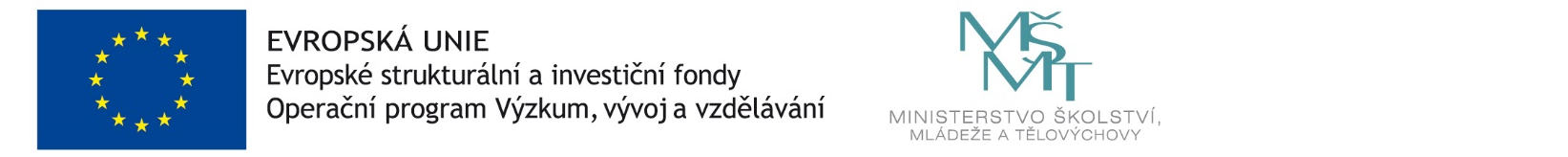 